Томская область
Кожевниковский район                 МАОУ «Кожевниковская средняя общеобразовательная школа №1»Адаптированнаядополнительная общеразвивающаяпрограмма «Хор»
направленность: художественная
срок реализации: 3 год
возраст учащихся: 7-11 летАвтор-разработчик:Лукьянова Марина Владимировна, учитель музыки.Кожевникове – 2019 г.                                               Пояснительная запискаАдаптированная программа дополнительного образования «Хор» составлена для обучения лиц с ограниченными возможностями здоровья - детей с задержкой психического развития (ЗПР), - с учетом особенностей их психофизического развития, индивидуальных возможностей и обеспечивающая коррекцию нарушений развития и социальную адаптацию указанных лиц. Дополнительная общеразвивающая программа «Хор» составлена на основе: Федерального закона от 29 декабря 2012 №273 ФЗ "Об образовании в Российской Федерации"; "Концепции развития дополнительного образования детей" от 4 сентября 2014 года (№ 1726-р); "Порядка организации и осуществления образовательной деятельности по дополнительным общеобразовательным   программам" от 04 августа 2013 года №1008 и методических	рекомендаций	по проектированию дополнительных общеразвивающих программ (письмо Минобрнауки России от 18.11.2015 Н-09-3242);«Методических рекомендаций по реализации адаптированных дополнительных общеобразовательных программ, способствующих социально-психологической реабилитации, профессиональному самоопределению детей с ограниченными возможностями здоровья, включая детей-инвалидов, с учетом их особых образовательных потребностей» от 29 марта 2016 г. № ВК-641/09;Содержание рабочей программы "Хор" учитывает возрастные ииндивидуальные особенности обучающихся.  	Срок освоения программы «Хор» для детей, поступивших в общеобразотельное учреждение, составляет 3 года по 2 часа  в неделю. Продолжительность учебных занятий составляет 68 недель.Рекомендуемое количество часов на освоение программы предмета: максимальной учебной нагрузки  - 204 часа, в том числе: обязательной аудиторной учебной нагрузки –170 часов; самостоятельной работы –34 часов.Актуальность данной программы заключается в необходимости воспитания у подрастающего поколения духовности посредством многообразной хоровой культуры. А также в потребности детей выражать свой творческий потенциал средствами хорового искусства.Отличительной особенностью данной программы  "Хор" является: хоровое исполнительство, которое  несет широкую образовательную функцию. Оно активизирует идеологическую направленность, психическую деятельность, воспитывает память, чувства, вкус, артистичность, выразительность, эмоциональность.	Педагогическая  целесообразность  программы "Хор" очевидна, так как обучение детей хоровому  пению не должно рассматриваться только как коллективное разучивание музыкальных произведений для последующего неминуемого выступления на сцене. Хоровое пение - это часть емкого, глубокого, обширного понятия "музыкально-хоровая культура", постигая которую человек, прежде всего, постигает и творит самого себя. Мир культуры дает человеку духовную свободу, то есть возможность выбора в альтернативных условиях.	Новизна настоящей программы "Хор"  заключается в том, что она является транслятором народного многовекового певческого опыта со своим специфическим языком (ноты, партитуры, гармоническое и полифоническое многоголосие). Но в культуру народного хорового песнетворчества входит целый спектр сопутствующих, но крайне важных для становления и социализации личности моментов:- формирование критериев прекрасного и безобразного; - регулирование взаимоотношений поющих между собой; - определение норм общения как в процессе хоровых репетиций, так, проецируя, и в обычной, повседневной жизни; - обучение детей гибкости сосуществования при сохранении личного достоинства, интеллигентности, дружелюбности и доброжелательности. В этом плане восстанавливать фундамент культуры надо с понятий права, долга и ответственности, что прекрасно вписывается в культуру хорового пения.Вид программы – модифицированная.Цель программы: Создание условий для развития музыкальных способностей ребенка посредствам приобщения к хоровому искусству.Задачи: обучающие:- сформировать у учащихся музыкальные навыки, необходимые для участия в хоровом исполнительстве (звукообразование, однородность звучания регистров, дыхание, дикция и артикуляция и т.д.).- научить детей формированию вокальной дикции, вокальной дыхательной системе.- познакомить детей с основами музыкальной грамоты и хоровой литературой.развивающие:- расширить музыкальный кругозор учащихся.- развить у детей голосовой диапазон и тембровую окраску.- развить у учеников мелодический и гармонический слух- развить у детей и подростков музыкальный вкус и эрудицию, навыки сценического поведения и актерского мастерства.- способствовать развитию у учащихся образного мышления.- развить у детей аналитическое отношение к исполнительству, как к своему, так и других.воспитательные:- воспитать у учащихся чувство коммуникабельности и ответственности.- воспитать у детей черты характера (доброту, волю, дисциплинированность, трудолюбие) через концертную работу.Срок реализации программы – 3 года. Всего 204 часа.1 год обучения – 68 часов2 год обучения – 68 часов3 год обучения –  68 часовУсловия набора.В  хор принимаются дети  школьного возраста (7 – 11лет), обладающие чувством ритма и интонирующие, в удобном для них диапазоне (по результатам прослушивания).  Формы обучения.Основной формой учебной и воспитательной работы является  групповое занятие педагога с учащимися, а также по звеньям и индивидуально.	Возможно совместное проведение сводных репетиций с участием всех возрастных групп  и создание общего хора. Содержание занятий включает в себя теоретическую и практическую подготовку.Курс обучения составляет 68 часов в год. Занятия проводятся 2 раза в неделю по 40 минут.Программа дополнительного образования входит в вариативную часть основной образовательной программы МАОУ «Кожевниковская СОШ №1» в части, формируемой участниками образовательных отношений.Набор детей в группы производится в начале учебного года. По количественному составу группа первого года обучения – до 20 человек, второго года – 15, третьего – 10 человек.Максимально допустимый объем недельной образовательной нагрузки, дополнительной  образовательной программы соответствует СанПиН 2.4.1.3049-13.       Форма проведения учебных аудиторных занятий (групповая 15 человек)- младший хор: 1-2 классы- средний хор: 3 - 4 классыОсновные направления работы в хоровом классе: 1. Певческая установка и дыхание. 2.Звуковедение, дикция. 3. Ансамбль и строй 4. Формирование исполнительских навыковУчет и контроль успеваемости.Самостоятельная работа обучающихся содержит виды внеаудиторной работы: разучивание хоровых партий, участие в концертах, в творческих мероприятиях школы, участие в конкурсах, посещение концертов, участие в культурно-просветительской деятельности школы.	Планируемые результаты:По окончании первого года  обучения учащийся будет знать :- основы хорового пения;-навыки формирования гласных звуков;- навыки произнесения согласных звуков;- развитие диапазона, музыкального и ритмического слуха;- понятием дирижерского жеста;- навыки чистого интонирования мелодий при исполнении произведений в хоре, слушая и опираясь на более крепкие голоса старших товарищей;- овладеет элементами сценической культуры.уметь:- анализировать  исполнительское  мастерство;- использовать музыкально-теоретические  знания;- работать с нотной грамотой на уровне, который позволяет петь двухголосной партитуры. У учащихся сформируются коммуникативные качества, ответственность, черты характера (доброта, воля, дисциплинированность, трудолюбие).Учебный план.Содержание1 год.1. Начальная диагностика (2 часа) Практика:Индивидуальное прослушивание, которое включает в себя: -исполнение песни; -воспроизведение заданных ритмов; -интонационное воспроизведение заданных звуков; -определение количества звуков в аккордах;-определение диапазона и тембровой окраски голоса.2. Вводное занятие. Инструктаж по технике безопасности (1 час)  Теория:Знакомство с содержанием обучения, требованиями к принадлежностям, необходимым для занятий. -режим занятий; -правила поведения и техника безопасности в учебном учреждении;-правила поведения на улице;- правила дорожного движения; -противопожарная безопасность.3. Информация о композиторах (2 часа) Теория:-имя, фамилия, век, в котором жил или живёт композитор;- произведение которого предложено для разучивания.4. Вокально - хоровая работа (20 часов)4.1 Исполнение народной музыки Теория:-история появления народных произведений;- раскрытие образов. -понятия: дирижерский жест.Практика.-исполнение 4-х, 8-ми тактовых произведений с аккомпанементом и без.      -исполнение детских народных песен с аккомпанементом.4.2 Исполнение классических произведений  Теория:-объяснение - какими средствами создается художественный образ. -понятия: дирижерский жест. Практика:-пение классических произведений русских и зарубежных композиторов, написанных для детей младшего возраста. -формирование звуковосприятия основных функций классической гармонии. -создание художественного образа музыкального произведения. -работа с литературным текстом.4.3.  Исполнение современных произведений Теория:-объяснение :  какими средствами создается художественный образ. -понятия: дирижерский жест.Практика.-пение современных произведений, предназначенных для младших школьников с доступной тесситурой;- пение в  унисон, возможно эпизодическое двухголосное пение;  -работа над  созданием яркого доступного образа музыкального произведения. -работа с литературным текстом.5. Учебно - тренировочный материал (5 часов)Теория:-объяснение певческой установки; -умения петь естественным, легким звуком.-знакомство с первыми навыками  диафрагмально-рёберного дыхания.Практика:-развитие чистого интонирования в диапазоне СИ малой октавы - МИ второй октавы. 6. Культурно - досуговые мероприятия(10 часов)Теория:-пение в унисон, возможно эпизодическое двухголосное пение. -овладение певческой установкой; -умение петь естественным, легким звуком. -знакомство с первыми навыками диафрагмально-рёберного  дыхания. Практика:-работа над ровностью звучания детского голоса - выравнивание гласных. -формирование единой манеры звукообразования - залога хорового ансамбля. -работа над различными видами музыкальной артикуляции. -начальная работа над хоровым ансамблем (это является залогом хорошего строя). 	-работа над фразировкой, нюансировкой и эмоциональным исполнением произведений.7. Репетиционная работа (20 часов)Практика:  работа над хоровым ансамблем (это является залогом хорошего строя). 8. Публичные выступления (4 часа)Практика: Итогом деятельности детей становятся выступления на концертах, фестивалях, конкурсах, родительских собраниях.9. Итоговое занятие (4 часа)2 год.1.Начальная  диагностика (2 часа)Практика:Индивидуальное прослушивание, которое включает в себя: исполнение песни, воспроизведение заданных ритмов, интонационное воспроизведение заданных звуков, определение количества звуков в аккордах. Определение диапазона и тембровой окраски голоса.2.Вводное занятие. Инструктаж по технике безопасности (1 час) Теория:Знакомство с содержанием обучения, требованиями к принадлежностям, необходимым для занятий. Режим занятий. Правила поведения и техника безопасности в учебном учреждении. Правила поведения на улице, правила дорожного движения; противопожарная безопасность.3.Информация о композиторах (2 часа)Теория:Имя, фамилия, век, в котором жил или живёт композитор, произведение которого предложено для разучивания.4. Вокально - хоровая работа (20 часов)4.1 Исполнение народной музыки.Теория:История появления народных произведений, раскрытие образов. Знакомство с партитурой.Дирижерский жест.Практика:Исполнение детских народных песен с аккомпанементом. Навыки работы с партитурой. Восприятие дирижерского жеста.4.2 Исполнение классических произведений.Теория:Объяснение - какими средствами создается художественный образ. Знакомство с партитурой.Дирижерский жест.Практика:Пение классических произведений русских и зарубежных композиторов, написанных для детей младшего возраста. Формирование звуковосприятия основных функций классической гармонии. Создание художественного образа музыкального произведения. Навыки работы с партитурой. Восприятие дирижерского жеста.4.3 Исполнение современных произведений Теория: Объяснение - какими средствами создается художественный образ. Знакомство с партитурой. Дирижерский жест.Практика:Пение современных произведений, предназначенных для младших школьников с доступной тесситурой, пение в унисон, возможно эпизодическое двухголосное пение; работа над созданием яркого доступного образа музыкального произведения. Навыки работы с партитурой. Восприятие дирижерского жеста.5. Учебно - тренировочный материал (5 часов)Теория:Объяснение певческой установки; умения петь естественным, легким звуком.Знакомство с первыми навыками диафрагмально-рёберного дыхания.Практика:Пение в унисон и с элементами двухголосия. Пение в диапазоне СИ малой октавы - МИ второй октавы. Овладение певческой установкой: свободное мягкое дыхание через нос, раскрытие головного резонатора, развитие дыхания без подъема плеч, навыки нижнереберного диафрагмального дыхания. Умение петь естественным, легким звуком. Работа над ровностью звучания детского голоса - выравнивание гласных. 6. Культурно - досуговые мероприятия(10 часов)Практика:Формирование единой манеры звукообразования- залога хорового ансамбля. Работа над различными видами музыкальной артикуляции. Работа над фразировкой, нюансировкой и эмоциональным исполнением произведений.7. Репетиционная работа (20 часов)Практика:  работа над хоровым ансамблем.8. Публичные выступления (4 часа)Практика: Итогом деятельности детей становятся выступления на концертах, фестивалях, конкурсах,  родительских собраниях.9. Итоговое занятие (4 часа)3 год.1.Начальная  диагностика (2 часа) Практика:Индивидуальное прослушивание, которое включает в себя: исполнение песни, воспроизведение заданных ритмов, интонационное воспроизведение заданных звуков, определение количества звуков в аккордах. Определение диапазона и тембровой окраски голоса.2. Вводное занятие. Инструктаж по технике безопасности(1час).Теория:Знакомство с содержанием обучения, требованиями к принадлежностям, необходимым для занятий. Режим занятий. Правила поведения и техника безопасности в учебном учреждении. Правила поведения на улице, правила дорожного движения; противопожарная безопасность.3. Информация о композиторах (2 часа).Теория:Имя, фамилия, век, в котором жил или живёт композитор,  произведение которого предложено для разучивания.4.Вокально - хоровая работа (20 часов)4.1 Исполнение народной музыки Теория:История появления народных произведений, раскрытие образов. Работа с партитурой.Дирижерский жест.Практика.Исполнение детских народных песен с аккомпанементом. Разбор партий по партитуре. Понимание дирижерского жеста.4.2. Исполнение классических произведений Теория: средства создания художественного образа. Работа с партитурой. Дирижерский жест.Практика:Пение классических произведений  русских и зарубежных композиторов, написанных для детей младшего возраста.Формирование    звуковосприятия основных функций классической гармонии.Создание художественного образа   музыкального произведения. Разбор партий по партитуре. Понимание дирижерского жеста.4.3 Исполнение современных произведений Теория: средства создания художественного образа. Работа с партитурой. Дирижерский жест. Практика:Пение современных произведений, предназначенных для младших школьников с доступной тесситурой, пение в  унисон, возможно эпизодически двухголосное пение, работа над созданием яркого доступного образа музыкального произведения. Разбор партий по партитуре. Понимание дирижерского жеста.5. Учебно - тренировочный материал (5 часов)Теория:певческая установка; пение естественным, легким звуком в сочетании с наполненностью. Тембровая окраска. Закрепление навыков диафрагмально-рёберного дыхания. Головной резонатор. Артикуляция. Практика:пение в унисон и с элементами двухголосного пения.  Овладение певческой установкой: свободное мягкое дыхание через нос, раскрытие головного резонатора, развитие дыхания без подъема плеч, навыки диафрагмально-рёберного дыхания. Умение петь естественным, легким звуком в сочетании с наполненностью. Развитие тембра. Работа над ровностью звучания детского голоса - выравнивание гласных. Формирование единой манеры звукообразования- залога хорового ансамбля. Работа над различными видами музыкальной артикуляции. Начальная работа над хоровым ансамблем (это является залогом хорошего строя). Работа над фразировкой, нюансировкой и эмоциональным исполнением произведений.6. Культурно - досуговые мероприятия(10 часов)Практика:Формирование единой манеры звукообразования- залога хорового ансамбля. Работа над различными видами музыкальной артикуляции. Работа над фразировкой, нюансировкой и эмоциональным исполнением произведений.7. Репетиционная работа (20 часов)Практика:  работа над хоровым ансамблем.8. Публичные выступления (4 часа)Практика: Итогом деятельности детей становятся выступления на концертах, конкурсах, фестивалях, родительских собраниях.9. Итоговое занятие (4 часа)Календарно-тематический план. АттестацияПромежуточная:- коллективное пение на школьных праздниках; - концертные выступления.Итоговая:- участие в творческих конкурсах;- зачет, итоговый урок в конце учебного года; - отчётный концерт в конце года; - концертные выступления для родителей в течение года.Организационно-педагогические условия.Материально-технические ресурсы:-учебный кабинет площадью не менее 40 м2-стулья-стол для педагога-шкаф для хранения нот-диски с записями шедевров классической музыки, фильмов и презентаций о  жизни и творчестве великих композиторов-компьютер-экран-проектор-нотная доска-ксерокс для копирования партитур (принтер)-записи фонограмм к песнямМетодические ресурсы:Фонопедический метод развития голоса В.В. Емельянова: упражнения (артикуляционная гимнастика и др.) дыхательная гимнастика А. Н. Стрельниковой«Образно-речевые упражнения для учащихся младшего хора». Методическое пособие. Составитель: преподаватель музыкальных дисциплин Карпова О.Б.Методические разработки по теме «Русская народная песня»Методические разработки беседы по теме «Дыхательная гимнастика Стрельниковой  помогает  укрепить здоровье» Методические разработки по теме «Духовная музыка» Методические разработки бесед о русских композитораМетодические разработки бесед о классической музыкеМетодические разработки бесед о современных композиторахДидактический материалПортреты русских, зарубежных, русских композиторов.Подборка текстов песен по теме «Произведения русских композиторов».Подборка текстов песен по теме «Произведения современных композиторов»Подборка текстов песен по теме «Русская народная музыка»Электронно-образовательные ресурсыCD диски с записями  образцов высокого хорового исполнительстваCD диски с записями  образцов классической и народной музыкиCD диски с записями минусовок отдельных песен , составленных и отобранных по определённым темам самостоятельноПрезентация по теме «Русские композиторы»Презентация по теме «Духовная музыка»Видеозаписи образцов высокого хорового исполнительстваВидеофильмы о жизни и творчестве композиторовПрезентации к русским  народным песнямПримерный список произведений, рекомендованный для исполнения младшим хором в течение 1 года обучения.Примерный список произведений, рекомендованный для исполнения младшим хором в течение 2 года обучения.Примерный список произведений, рекомендованный для исполнения младшим хором в течение 3 года обучения.Информационные ресурсы: подключение к интернету, сайты https://msk.spravker.ru/horyi-i-horovyie-studii/    https://msk.gisbiz.ru/hory_i_horovye_studii Кадровые ресурсы: учитель музыки и пения (образование-высшее)ЛитератураДля учителя:«Хоры русских композиторов».  Москва, 1958.Сборник хоровых произведений. Просвещение, 1964.«Дружба». Песни и хоры. Сов. композитор, 1976.Глиэр.Р. Хоры. Музыка, 1983.Репертуар школьных хоров. В 33, Сов. композитор, 1973.Хрестоматия р.н.п. Вып. 2.  Москва, 1962.«Вместе весело шагать». Хоры. Сов. композитор, 1981.Веселые уроки «Радионяни». Вып. 1.  Москва, 1987.«Ты откуда музыка?» Песни для детей. Л. Дубравин.Л. Марченко Детские песни. Вып. 1,2. Феникс, 1999.«Пойте малыши!» Песни для детей. Москва, 1979.Школа хорового пения. Вып. 1.  Москва, 1966.Л. Лядова. «Почемучка».  Москва, 2000.Б.Асафьев. О хоровом искусстве. Л., 1980.В.Попов, Л.Тихеева. Школа хорового пения. Вып. 1.  М., 1986.В.Соколов, В.Попов. Школа хорового пения. Вып. 2.  М., 1987. Г. Струве. Хоровое сольфеджио. Москва, 1990.Для  учащихся и их родителей:1.Менабени А.Г.  «Методика обучения сольному пению». – М. «Просвещение», 1987Садников В.И. «Орфоэпия в пении». – М. «Просвещение», 1958.3.Дмитриев Л.Б. «Основы вокальной методики». – М.  1968.4.Луканин А., Перепелкина А. «Вокальные упражнения на уроках пения в           общеобразовательной школе» - М. 1964Малинина Е.М. «Вокальное воспитание детей» - М.-Л. 1967.6.Струве Г.А. «Школьный хор» М. «Просвещение», 19817.Вендрова Т.Е. «Воспитание музыкой» М. «Просвещение», 1991Далецкий О. Н. «Обучение эстрадных певцов», 2010Далецкий О. Н. «О пении»,2010Павлищева О.П. «Практическое овладение певческим дыханием»,2013Павлищева О.П. «Высокая позиция звука», 2013Усова И.М. «Старшая группа детского хора», 2000Жарова Л.М. «Начальный этап обучения хоровому пению», 2011Кудрявцева Т.С. «Исцеляющее дыхание по Стрельниковой А.Н.» ООО «ИД «РИПОЛ классик», 2006РАССМОТРЕНО на заседании НМС протокол № 1от 26.08.2019 годаСОГЛАСОВАНОна заседаниипедагогического советапротокол № 1от 18.08.2019 годаУТВЕРЖДАЮ 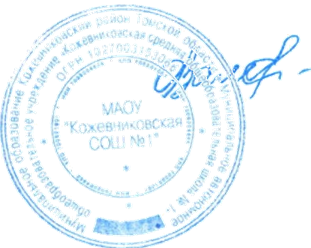 Директор «Кожевниковская СОШ №1 Адаменко О. А. Приказ № 144/3 - Оот 30.08. 2019 года№Название разделов и тем1 год обучения1 год обучения1 год обучения2 год обучения2 год обучения2 год обучения3 год обучения3 год обучения3 год обучения№Название разделов и темВсегочасовТеорияПрактика ВсегочасовТеорияПрактика ВсегочасовТеорияПрактика 1Начальная диагностика2112112112Вводное занятие. Инструктаж по технике безопасности.1111113Информация о композиторах.2112112114Вокально - хоровая работа.2020202020205Учебно - тренировочный материал.5555556Культурно - досуговые мероприятия.1019101910197Репетиционная работа2020202020208Публичные выступления4134134139Итоговое занятие413413413Итого Итого 686626866268662№Наименование раздела, темыКоличество часовДата1 год.1 год.1 год.1 год.1Начальная диагностика22.Вводное занятие. Инструктаж по технике безопасности.13.Информация о композиторах.24.Вокально - хоровая работа.204.1.Исполнение народной музыки.104.2.Исполнение классических произведений.54.3. Исполнение  современных произведений.       55.Учебно - тренировочный материал.56.Культурно - досуговые мероприятия.107.Репетиционная работа208.Публичные выступления49.Итоговое занятие42 год.2 год.2 год.2 год.10Начальная диагностика211Вводное занятие. Инструктаж по технике безопасности.112Информация о композиторах.213Вокально - хоровая работа.1014Исполнение народной музыки.1015Исполнение классических произведений.516 Исполнение  современных произведений.       517Учебно - тренировочный материал.518Культурно - досуговые мероприятия.1019Репетиционная работа2020Публичные выступления421Итоговое занятие43 год3 год3 год3 год22Начальная диагностика223Вводное занятие. Инструктаж по технике безопасности.124Информация о композиторах.225Вокально - хоровая работа.1026Исполнение народной музыки.1027Исполнение классических произведений.528 Исполнение  современных произведений.       529Учебно - тренировочный материал.530Культурно - досуговые мероприятия.1031Репетиционная работа2032Публичные выступления433Итоговое занятие4ИТОГО:20434 неделиНародные песни: «Как у бабушки козел» шуточная р.н.п.;«Комара женить мы будем» шуточная р.н.п.;«Со вьюном я хожу» канон р.н.п.;«Во поле береза стояла» канон р.н.п.;«Выходили мы» калядка-канон р.н.п.;Зарубежные композиторы-классики:И.Брамс «Божья коровка»; И.С.Бах «За рекою старый дом»;Русские композиторы-классики:А.Гречанинов «Петушок»; А.Лядов «Забавная»,Советские композиторы:Л.Балабанов «Ласковая сказка»;Ю.Чичков «Самая счастливая», «Песенка следопытов»,«Что такое Новый год?», «Родная песенка», «Мама»;Современные композиторы:С.Плешак. Цикл детских песен «Говорящий сверчок» илималенькая песенная симфония;В.Фадеев «У канавки две козявки», «Робин БобинБарабек», «Маленький гром»; сборник «Про котов, собак и кошек»;Рыбников «Балаган» из к/ф «Приключения Буратино»;Е.Подгайц «Колыбельная пчелы», «Шел по Лондону Кэт»,«Утро в зоопарке», «Мауси и котауси» и др.Я.Дубравин «Гаммы», «Светофор» и др.;В.Сапожников «Однажды жирафа свалилась со шкафа» цикл песен-сценок.Народные песни«В сыром бору тропина» р.н.п. канон;«Музыканты» немецкая н.п. канон;«Много песен мы споем» венгерская н.п.;«Вышли дети в садик» польская н.п.;Зарубежные композиторы-классики:Й.Гайдн «Мы дружим с музыкой»;Русские композиторы-классики:А.Лядов  «Окликание дождя»;Советские композиторы:Э.Левина «Веселая песенка»;Е.Адлер «Песенка Вальса», «Песня Лезгинка», «ПесняЛетки-енки»;А.Долуханян «В первый класс!», «Зимняя песенка»;М.Иорданский «Здравствуй, лето красное!»;Современные композиторы:И.Тульчинская «Вилли-Винки»;С.Крупа-Шушарина «Именины Паука», «Лягушачийконцерт», «Новогодняя песенка», «Ерундеево царство»,«Мистер Джек», «Витязь, извинитесь!» и др.;О.Хромушин «Песенка про иностранные языки»;М.Парцхаладзе «Барабанщик-воробей», «Овечка» и др.Р.Паулс «Добрая зима», «Восковой замок», Колыбельная»;Ж.Металлиди «Песня о веселом человеке», «Ах, как ястараюсь»;Г.Струве «Моя Россия», «Что мы Родиной зовем», «Веселаяпесенка», «Песенка о гамме», «Белка», «Здравствуй, лето!»,«Жила-была девочка», «Новогодний хоровод» и др.Народные песни:«Сел комарик на дубочек» белорусская н.п.;Томас Корганов «Где ты, колечко?» сборник обработокгреческих и датских песен для детей;«Песня о песенке» финская н.п.;«We wish you a merry Christmas» английскаяРождественская песня и другие.Зарубежные композиторы-классики:Р.Шуман «Тихий вечер, синий вечер»Русские композиторы-классики: П.И.Чайковский «Весна»;М.Ипполитов-Иванов «Кукареку, петушок» и другие произведения.Советские композиторы:Е.Крылатов «Заводные игрушки» и другие произведения;В.Шаинский «Мир похож на цветной луг»;А.Островский «До, ре, ми, фа, соль...»;Г.Гладков «Родина»; В.Сариев «Праздник лета» и другие сборники.Современные композиторы:В.Алексеев «К нам пришла зима», «Песенка-капель»,«Слон и чарльстон»;Т.Островская «Мама»;Л.Марченко «Осенний бал», «Мальчик-хулиганчик»;С.Баневич «Солнышко проснется», «Спасибо»;М.Славкин «Почему сороконожки опоздали на урок»,«Старушка и Пират», «Ладушки-ладошки», «Новый год» идр. произведения;А.Журбин «Смешной человечек», «Веселый лягушатник» и др. произведения;В.Берковский «Чудак» и другие произведения.